Муниципальное бюджетное дошкольное образовательное учреждение Ковылкинский  детский сад «Колосок»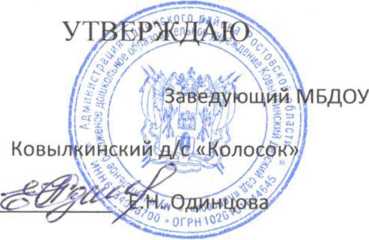 РАССМОТРЕНОНа педагогическом Совете МБДОУ Ковылкинский д/с «Колосок» протокол от 28.08.2019г Рабочая программапо ознакомлению с предметным и социальным окружением (О.В. Дыбина) в рамках реализации программы« От рождения до школы»под ред. Н.Е. Вераксы,Т.С.Комаровой,М.А.Васильевой.Подготовительная  группаДети 5-7 лет	Автор  составитель:Воспитатель ст. грВолчанская Н.В                       х.Ковылкин	2019 гПояснительная запискаНормативные основания программы:Программа по ознакомлению с предметным и социальным окружением  (далее - Программа) разработана в соответствии  со следующими  нормативно- правовыми документами, регламентирующими деятельность МБДОУ:      1.   Федеральный закон Российской Федерации от 29 декабря 2012 г. N 273-ФЗ "Об образовании в Российской Федерации", 2.  Федеральный государственный образовательный стандарт дошкольного образования" (Приказ Министерства образования и науки РФ от 17 октября 2013 г. № 1155), 3.  Порядок организации и осуществления образовательной деятельности по основным общеобразовательным программам - образовательным программам дошкольного образования (Приказ Министерства образования и науки Российской Федерации от 30 августа 2013 г. № 1014),4.СанПиН 2.4.1.3049-135. Лицензия на правоведения образовательной деятельности 6. Устав МБДОУ 7. Образовательной программы МБДОУ.Направленность: «Познание»,«Ознакомление с предметным и социальным окружением».Цель программы:Ознакомление с окружающим социальным миром, расширение кругозора детей, формирование целостной картины мира.Формирование первичных представлений о малой родине и Отечестве, представлений о социокультурных ценностях нашего народа, об отечественных традициях и праздниках.Формирование элементарных представлений о планете Земля как общем доме людей, о многообразии стран и народов мира.Задачи: Расширять и уточнять представления детей о предметном мире.Формировать представления о предметах, облегчающих труд людей на производстве.Обогащать представления о видах транспорта (наземный, подземный, воздушный, водный).Продолжать знакомить с библиотеками, музеями.Углублять представления детей о дальнейшем обучении, формировать элементарные знания о специфике школы, колледжа, вуза (по возможности посетить школу, познакомиться с учителями и учениками и т. д.).Расширять осведомленность детей в сферах человеческой деятельности (наука, искусство, производство и сфера услуг, сельское хозяйство), представления об их значимости для жизни ребенка, его семьи, детского сада и общества в целом.Через экспериментирование и практическую деятельность дать детям возможность познакомиться с элементами профессиональной деятельности в каждой из перечисленных областей (провести и объяснить простейшие эксперименты с водой, воздухом, магнитом; создать коллективное панно или рисунок, приготовить что-либо; помочь собрать на прогулку младшую группу; вырастить съедобное растение, ухаживать за домашними животными).Расширять представления об элементах экономики (деньги, их история, значение для общества, бюджет семьи, разные уровни обеспеченности людей, необходимость помощи менее обеспеченным людям, благотворительность).Формировать элементарные представления об эволюции Земли (возникновение Земли, эволюция растительного и животного мира), месте человека в природном и социальном мире, происхождении и биологической обоснованности различных рас.Формировать элементарные представления об истории человечества через знакомство с произведениями искусства (живопись, скульптура, мифы и легенды народов мира), игру и продуктивные виды деятельности. Рассказывать детям о том, что Земля — наш общий дом, на Земле много разных стран; о том, как важно жить в мире со всеми народами, знать и уважать их культуру, обычаи и традиции.Расширять представления о своей принадлежности к человеческому сообществу, о детстве ребят в других странах, о правах детей в мире (Декларация прав ребенка), об отечественных и международных организациях, занимающихся соблюдением прав ребенка (органы опеки, ЮНЕСКО и др.). Формировать элементарные представления о свободе личности как достижении человечества.Ознакомление с природойРасширять и уточнять представления детей о деревьях, кустарниках, травянистых растениях; растениях луга, сада, леса.Конкретизировать представления детей об условиях жизни комнатных растений. Знакомить со способами их вегетативного размножения (черенками, листьями, усами). Учить устанавливать связи между состоянием растения и условиями окружающей среды. Знакомить с лекарственными растениями (подорожник, крапива и др.).Расширять и систематизировать знания о домашних, зимующих и перелетных птицах; домашних животных и обитателях уголка природы.Продолжать знакомить детей с дикими животными. Расширять представления об особенностях приспособления животных к окружающей среде.Расширять знания детей о млекопитающих, земноводных и пресмыкающихся. Знакомить с некоторыми формами защиты земноводных и пресмыкающихся от врагов (например, уж отпугивает врагов шипением и т. п.).Расширять представления о насекомых. Знакомить с особенностями их жизни (муравьи, пчелы, осы живут большими семьями, муравьи — в муравейниках, пчелы — в дуплах, ульях).Учить различать по внешнему виду и правильно называть бабочек (капустница, крапивница, павлиний глаз и др.) и жуков (божья коровка, жужелица и др.). Учить сравнивать насекомых по способу передвижения (летают, прыгают, ползают).Развивать интерес к родному краю. Воспитывать уважение к труду сельских жителей (земледельцев, механизаторов, лесничих и др.). Учить обобщать и систематизировать представления о временах года. Формировать представления о переходе веществ из твердого состояния в жидкое и наоборот. Наблюдать такие явления природы, как иней, град, туман, дождь.Закреплять умение передавать свое отношение к природе в рассказах и продуктивных видах деятельности.Объяснить детям, что в природе все взаимосвязано.Учить устанавливать причинно-следственные связи между природными явлениями (если исчезнут насекомые — опылители растений, то растения не дадут семян и др.).Подвести детей к пониманию того, что жизнь человека на Земле во многом зависит от окружающей среды: чистые воздух, вода, лес, почва благоприятно сказываются на здоровье и жизни человека.Закреплять умение правильно вести себя в природе (не ломать кустов и ветвей деревьев, не оставлять мусор, не разрушать муравейники и др.).Оформлять альбомы о временах года: подбирать картинки, фотографии, детские рисунки и рассказы.Сезонные наблюденияОсень. Закреплять знания детей о том, что сентябрь первый осенний месяц. Учить замечать приметы осени (похолодало; земля от заморозков стала твердой; заледенели лужи; листопад; иней на почве).Показать обрезку кустарников, рассказать, для чего это делают. Привлекать к высаживанию садовых растений (настурция, астры) в горшки.Учить собирать природный материал (семена, шишки, желуди, листья) для изготовления поделок.Зима. Обогащать представления детей о сезонных изменениях в природе (самые короткие дни и длинные ночи, холодно, мороз, гололед и т. д.).Обращать внимание детей на то, что на некоторых деревьях долго сохраняются плоды (на рябине, ели и т. д.). Объяснить, что это корм для птиц.Учить определять свойства снега (холодный, пушистый, рассыпается, липкий и др.; из влажного тяжелого снега лучше делать постройки).Учить детей замечать, что в феврале погода меняется (то светит солнце, то дует ветер, то идет снег, на крышах домов появляются сосульки).Рассказать, что 22 декабря — самый короткий день в году.Привлекать к посадке семян овса для птиц.Весна. Расширять представления дошкольников о весенних изменениях в природе (чаще светит солнце, зацветают подснежники; распускаются почки на деревьях и кустарниках, начинается ледоход; пробуждаются травяные лягушки, жабы, ящерицы; птицы вьют гнезда; вылетают бабочки-крапивницы; появляются муравьи).Познакомить с термометром (столбик с ртутью может быстро подниматься и опускаться, в зависимости от того, где он находится — в тени или на солнце).Наблюдать, как высаживают, обрезают деревья и кустарники.Учить замечать изменения в уголке природы (комнатные растения начинают давать новые листочки, зацветают и т. д.); пересаживать комнатные растения, в том числе способом черенкования. Учить детей выращивать цветы (тюльпаны) к Международному женскому дню.Знакомить детей с народными приметами: «Длинные сосульки — к долгой весне», «Если весной летит много паутины, лето будет жаркое» и т. п.Лето. Уточнять представления детей об изменениях, происходящих в природе (самые длинные дни и короткие ночи, тепло, жарко; бывают ливневые дожди, грозы, радуга).Объяснить, что летом наиболее благоприятные условия для роста растений: растут, цветут и плодоносят.Знакомить с народными приметами: «Радуга от дождя стоит долго — к ненастью, скоро исчезнет — к ясной погоде», «Вечером комары летают густым роем — быть теплу», «Появились опята — лето кончилось». Рассказать о том, что 22 июня — день летнего солнцестояния (самый долгий день в году: с этого дня ночь удлиняется, а день идет на убыль).Знакомить с трудом людей на полях, в садах и огородах. Воспитывать желание помогать взрослым.Принципы формирования:•	соответствие принципу развивающего образования, целью которого является развитие ребенка;•	сочетание принципов научной обоснованности и практической применимости;•	соответствие критериям полноты, необходимости и достаточности;•	обеспечение единства воспитательных, развивающих и обучающих целей и задач процесса образования детей дошкольного возраста;•	построение образовательного процесса на адекватных возрасту формах работы с детьми; •	решение программных образовательных задач в совместной деятельности взрослого и детей и самостоятельной деятельности детей не только в рамках непосредственно образовательной деятельности, но и при проведении режимных моментов в соответствии со спецификой дошкольного образования.•	учет принципа интеграции образовательных областей в соответствии с возрастными возможностями и особенностями воспитанников, спецификой и возможностями образовательных областей•	соответствие комплексно-тематическому принципу построения образовательного процесса.Формы организации образовательной области «Познание»Ознакомление с предметным и социальным окружением. Ознакомление с природой.Основная форма работы - обучение детей на занятиях;беседы,наблюдения, игровые занятия, элементарные опыты,проблемно-игровые ситуации,викторины, сочинение загадок и сказок,рассматривание и обсуждение предметных и сюжетных картинок, иллюстраций к знакомым сказкам, произведений искусства (народного, декоративно-прикладного, изобразительного, книжной графики и пр.), обсуждение средств выразительности.Здоровьесберегающие технологии, используемые в программеФизкультурно-оздоровительные технологии;Технологии обеспечения социально-психологического благополучия ребенка;Здоровьесбережения и здоровьеобогащения педагогов дошкольного образования;К ним относятся:Облегченная одежда детей в группе;Организация санитарно-эпидемиологического режима и создание гигиенических условий жизнедеятельности детей на занятиях; Обеспечение психологической безопасности детей во время их пребывания на занятии;Учитываются возрастные и индивидуальные особенности состояния здоровья и развития ребенка;Дыхательная гимнастика;Пальчиковая гимнастика;Гимнастика для глаз;Психогимнастика;Соблюдение мер по предупреждению травматизма;Физминутки.3. Условия реализации:Объём. Данная программа рассчитана на 36 часов  (академических) 1  занятие в неделю по 30 минут.Специальным образом, созданная предметно-пространственная среда в группе, организованная в виде разграниченных зон (центров), оснащенная развивающими материалами; организация образовательного процесса предполагает проведение фронтальных занятий 1 раз в неделю по 30 минут;совместную деятельность педагога с детьми;проведение контрольно-диагностических занятий -1 раз в полугодие;самостоятельную деятельность детей;конструктивное взаимодействие с семьей.В случае форсмажорных обстоятельств (нет электричества, воды, праздничные дни и др.) программа реализуется в совместной деятельности.4.РезультатыЦелевые ориентиры (интегративные качества) освоения программы:Самостоятельно отбирает или придумывает разнообразные сюжеты игр.Придерживается в процессе игры намеченного замысла, оставляя место для импровизации. Находит новую трактовку роли и исполняет ее.Может моделировать предметно-игровую среду.В дидактических играх договаривается со сверстниками об очередности ходов, схем; проявляет себя терпимым и доброжелательным партнером.Владеет навыками театральной культуры: знает театральные профессии, правила поведения в театре.В беседе о просмотренном спектакле может высказать свою точку зрения.Эмоционально реагирует на произведения изобразительного искусства, музыкальные и художественные произведения, мир природы.Различает и называет специальные виды транспорта ( «Скорая помощь», «Пожарная», «Полиция»), объясняет их назначение.Знает герб, флаг, гимн России; называет столицу России.Имеет представление о родном крае; его достопримечательностях.Знают некоторых представителей животного мира (звери, птицы, пресмыкающиеся, земноводные, насекомые).Знают характерные признаки времен года и соотносят с каждым сезоном особенности жизни людей, животных, растений.Знают правила поведения в природе и соблюдают их.Устанавливают элементарные причинно-следственные связи между природными явлениями.Материал: методическая литература, дидактически–наглядный материал, рабочие тетради, интерактивная доска.Содержание программыУчебно-тематическое планированиеУчитывая адаптационный период, занятия по ознакомлению с предметным и социальным окружением в подготовительной  группе проводятся с 7 сентября. Методическое обеспечениеЛитература:Пособия для воспитателей.Пособия для детей, рабочие тетради.Электронные ресурсы. Игры, упражнения на дискахМетодические пособия.О.В. Дыбина, Ознакомление с предметным и социальным окружением.  Подготовительная к школе группа.М.:Мозаика-Синтез, 2014г.Т.М. Бондаренко, Экологические занятия с детьми 6- лет. ТЦ «Учитель».«От рождения до школы». Примерная общеобразовательная программа дошкольного образования / Под ред. Н.Е.Вераксы, Т.С.Васильевой. -2е издание исправленное..-М. Мозаика-Синтез, 2014.Наглядно – дидактические пособия.Серия «Мир в картинках» (предметный мир)Транспорт. — ПрофпрессМузыкальные инструменты. — ПрофпрессПосуда. — Профпресс.Профессии – Профпресс.Виды спорта – ПрофпрессДорожная азбука – ПрофпрессУроки безопасности – Профпресс.Славянская семья: родство и занятия – ИП Бурдина С.В.Серия «Мир в картинках» (мир природы)Домашние животные. – Профпресс.Домашние птицы. Дикие животные. – Профпресс.Космос. — Профпресс.Овощи. Фрукты. Цветы. — Профпресс.Познаем окружающий мир: садовые цветы  - «Стрекоза».Познаем окружающий мир: деревья - «Стрекоза».Познаем окружающий мир: лесные и полевые цветы - «Стрекоза».Животные обитающие на территории нашей страны. – ИП Бурдина С.В.Серия «Рассказы по картинкам»Времена года. Природные явления. Время суток. – Профпресс.ДатаФормы работыОбъём в часахПримечаниеРаздел «Осень»Раздел «Осень»Раздел «Осень»Раздел «Осень»07.09.Тема 1. О.В. Дыбина, Предметы-помощники, стр. 28-291 час14.09.Занятие 1. Т.М. Бондаренко, Беседа о лете, стр. 15-161 час21.09.Тема 2. О.В. Дыбина, Дружная семья, стр. 29-311 час28.09.Занятие 2. Т.М. Бондаренко, Беседа  «Какие бывают насекомые», стр. 17-181 час05.10.Тема 3. О.В. Дыбина, Удивительные предметы, стр. 31-321 час12.10.Занятие 3. Т.М. Бондаренко, Беседа  «Планета Земля в опасности», стр. 18-201 час19.10.Тема 4. О.В. Дыбина, Как хорошо у нас в саду, стр. 33-341 час26.10.Занятие 4. Т.М. Бондаренко, Беседа  «Что такое природа? Живая и неживая природа», стр. 20-221 час02.11.Тема 5. О.В. Дыбина, Путешествие в прошлое книги, стр. 35-361 час09.11.Занятие 5. Т.М. Бондаренко, Беседа  «Лекарственные растения – средства оздоровления человека», стр. 22-231 час16.11.Тема 6. О.В. Дыбина, Школа.  Учитель, стр. 36-391 часРаздел «Зима»Раздел «Зима»Раздел «Зима»Раздел «Зима»23.11.Тема 7. О.В. Дыбина, На выставке кожаных изделий, стр. 39-401 час30.11.Занятие 1. Т.М. Бондаренко, Беседа  о лесе,  стр. 35-361 час07.12.Тема 8. О.В. Дыбина, Путешествие в типографию, стр. 40-421 час14.12.Занятие 2. Т.М. Бондаренко, Дуб и сосна,  стр. 36-371 час21.12.Тема 9. О.В. Дыбина, Две вазы, стр. 42-431 час28.12.Занятие 3. Т.М. Бондаренко, Волк и лиса – лесные хищники,  стр. 37-401 час11.01.Тема 10. О.В. Дыбина, Библиотека, стр. 43-451 час18.01.Занятие 5. Т.М. Бондаренко, Беседа «Кто главный в лесу»,  стр. 41-421 час25.01.Тема 11. О.В. Дыбина, В мире материалов (викторина), стр. 45-461 час01.02.Занятие 6. Т.М. Бондаренко, Беседа «Я - человек»,  стр. 431 час08.02.Тема 12. О.В. Дыбина, Защитники Родины, стр. 46-471 час15.02.Занятие 12. Т.М. Бондаренко, Беседа «Как узнать зиму»,  стр. 501 часРаздел «Весна»Раздел «Весна»Раздел «Весна»Раздел «Весна»22.02.Тема 13. О.В. Дыбина, Знатоки, стр. 47-491 час29.02.Занятие 1. Т.М. Бондаренко, Беседа «Вода вокруг нас. Круговорот воды в природе»,  стр. 511 час07.03.Тема 14. О.В. Дыбина, Мое Отечество - Россия, стр. 49-511 час14.03.Занятие 2. Т.М. Бондаренко, Свойства воды,  стр. 521 час21.03.Тема 15. О.В. Дыбина, Путешествие в прошлое счетных устройств, стр. 51-521 час28.03.Занятие 5. Т.М. Бондаренко, Весенний уход за комнатными растениями,  стр. 561 час04.04.Тема 16. О.В. Дыбина, Космос, стр. 53-541 час11.04.Занятие 7. Т.М. Бондаренко, Красная книга – сигнал опасности,  стр. 591 час18.04.Тема 17. О.В. Дыбина, Путешествие в прошлое светофора, стр. 54-561 час25.04.Занятие 9. Т.М. Бондаренко, Знакомство со свойствами воздуха,  стр. 61-621 час16.05.Тема 18. О.В. Дыбина, К дедушке на ферму, стр. 56-581 час23.05.Занятие 10. Т.М. Бондаренко, «Носы нужны не только для красы»,  стр. 631 час30.05.Контрольно-диагностическое занятие по разделам «Осень», «Зима» и  «Весна»1 час36